
СОВЕТ КУРЧАНСКОГО СЕЛЬСКОГО ПОСЕЛЕНИЯ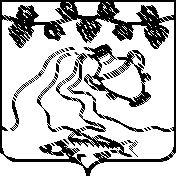 ТЕМРЮКСКОГО РАЙОНАРЕШЕНИЕ № 197XLIII сессия                                                                                                IV созыва21 июля 2022 года                                                                        ст-ца КурчанскаяО внесении изменений в решение XXIII сессии Совета Курчанского сельского поселения Темрюкского района IV созыва от 25 февраля 2021 года № 104 «Об утверждении Порядка размещения сведений о доходах, расходах, об имуществе и обязательствах имущественного характера депутатов, а также лиц, замещающих муниципальные должности, и членов их семей на официальных сайтах органов местного самоуправления в информационно-телекоммуникационной сети "Интернет" и предоставления этих сведений средствам массовой информации для опубликования»В целях приведения в соответствие с действующим законодательством и в соответствии с Федеральным законом от 3 декабря 2012 года № 230-ФЗ «О контроле за соответствием расходов лиц, замещающих государственные должности, и иных лиц их доходам», Указом Президента Российской Федерации от 8 июля 2013 года № 613 «Вопросы противодействия коррупции», Совет Курчанского сельского поселения Темрюкского района р е ш и л:1. Внести в Порядок размещения сведений о доходах, расходах, об имуществе и обязательствах имущественного характера депутатов, а также лиц, замещающих муниципальные должности, и членов их семей на официальных сайтах органов местного самоуправления в информационно-телекоммуникационной сети "Интернет" и предоставления этих сведений средствам массовой информации для опубликования, утвержденный решением XXIII сессии Совета муниципального образования Темрюкский район IV созыва от 25 февраля 2021 года № 104, следующие изменения:1) абзац 5 пункта 3 изложить в следующей редакции:«сведения об источниках получения средств, за счет которых совершены сделки (совершена сделка) по приобретению земельного участка, другого объекта недвижимого имущества, транспортного средства, ценных бумаг (долей участия, паев в уставных (складочных) капиталах организаций), цифровых финансовых активов, цифровой валюты, если общая сумма таких сделок (сумма такой сделки) превышает общий доход лица, замещающего муниципальную должность, должность муниципальной службы, и его супруги (супруга) за три последних года, предшествующих отчетному периоду.».2. Официально опубликовать настоящее решение в периодическом печатном издании газете Курчанского сельского поселения Темрюкского района «Курчанский вестник» и официально опубликовать (разместить) на официальном сайте муниципального образования Темрюкский район в информационно-телекоммуникационной сети «Интернет», а также сайте Курчанского сельского поселения Темрюкского района.3. Контроль за исполнением данного решения возложить на председателя Совета Курчанского сельского поселения Темрюкского района И.Я. Кандабарову и постоянную комиссию Курчанского сельского поселения Темрюкского района по обеспечению законности, правопорядка, охраны прав и свобод граждан, охраны природы, развитию местного самоуправления (Волгин).4. Решение вступает в силу после его официального опубликования.Глава Курчанского сельского поселения Темрюкского районаПредседатель Совета Курчанского сельского поселения Темрюкского района________________ А.А. Сергиенко_______________И.Я. Кандабарова